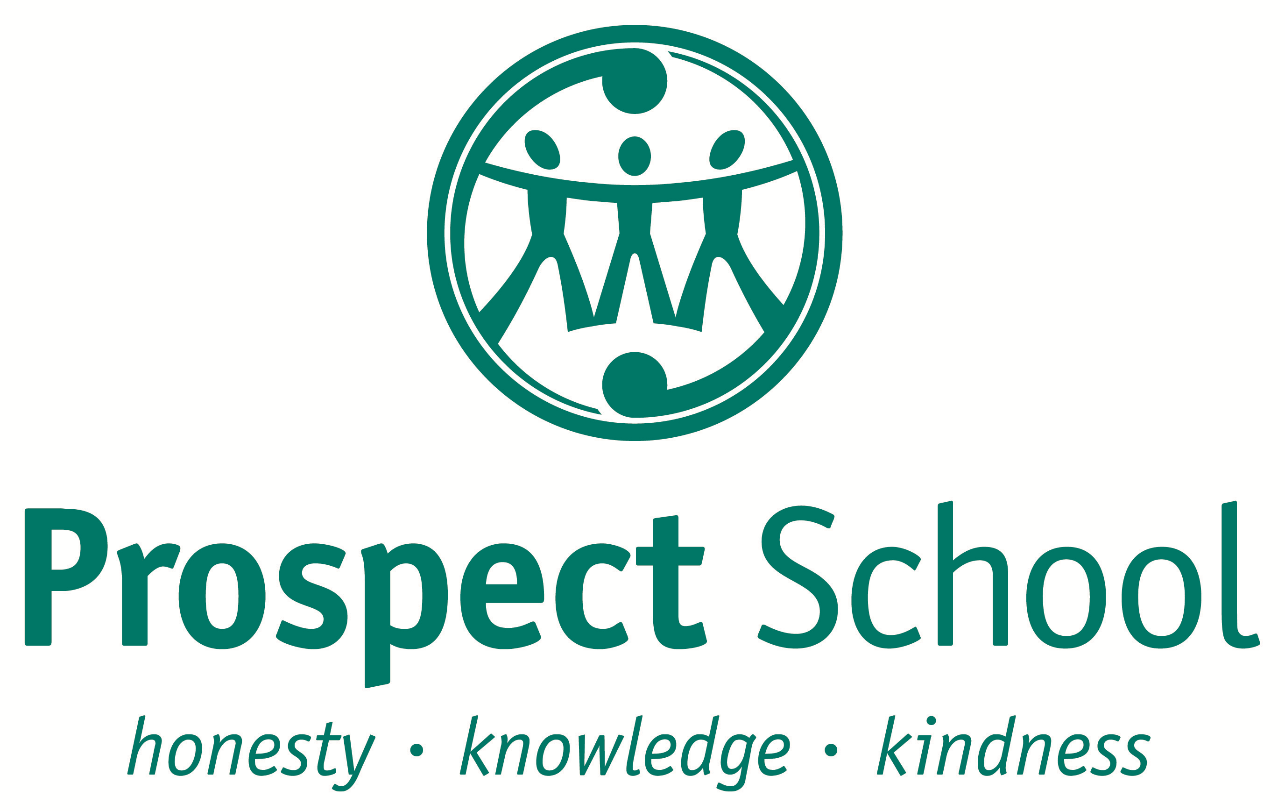 End of Year Report		Name:			Room: 		Year:		Date:			Teacher: 			Attendance Rate:	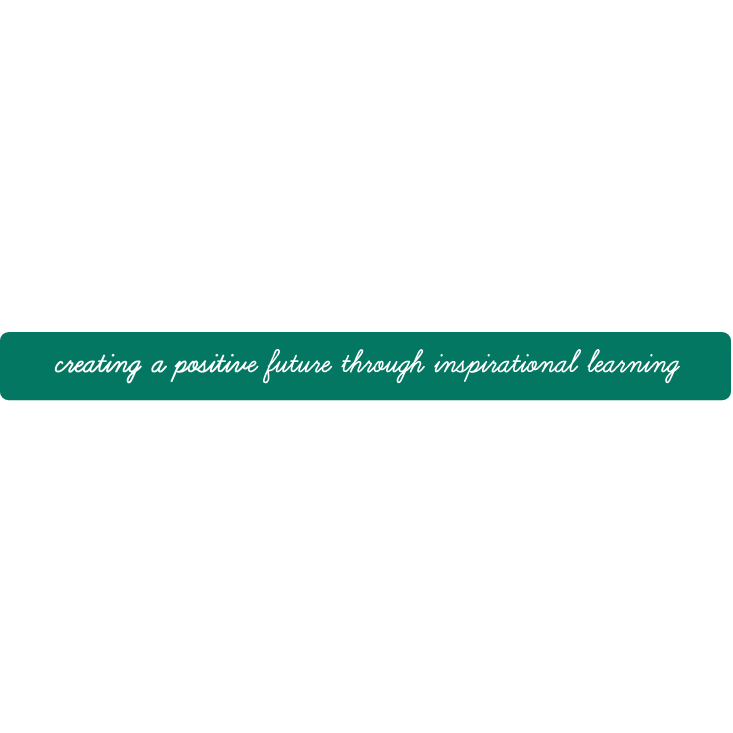 READINGWRITING MATHEMATICS PATHWAYS / INQUIRYCULTURAL / KEY COMPETENCIESPARTICIPATION IN SCHOOL LIFEHOW TO HELP AT HOMEGENERAL COMMENTYear 1Year 2Year 3Year 4Year 5Year 6Year 7Level 1Level 1Level 2Level 2Level 3Level 3Level 4Level 41 … 5 6 7 8 … 12 13 14  15  16  17  181 … 5 6 7 8 … 12 13 14  15  16  17  1819   20   21   22Proficient/AdvancedBasicProficient/AdvancedBasicPro.Green Line = Beginning of the Year AchievementOrange Line = End of Year AchievementRed Line = End of Year Target (set in Term 1)Red Line = End of Year Target (set in Term 1)Year 1Year 1Year 2Year 2Year 3Year 3Year 4Year 4Year 5Year 5Year 6Year 6Year 7Year 7Level 1Level 1Level 1Level 1Level 2Level 2Level 2Level 2Level 3Level 3Level 3Level 3Level 4Level 4Level 4BasicProficientProficientAdvancedBasicProficientProficientAdvancedBasicProficientProficientAdvancedBasicProficientProficientGreen Line = Beginning of the Year AchievementOrange Line = End of Year AchievementRed Line = End of Year Target (set in Term 1)Red Line = End of Year Target (set in Term 1)Year 1Year 1Year 2Year 2Year 3Year 4Year 5Year 6Year 7Level 1Level 1Level 1Level 1Level 2Level 2Level 3Level 3Level 4Level 4Stage 0-1Stage 2-3Stage 2-3Stage 4Early Stage 5At Stage 5Early Stage 6At Stage 6Early Stage 7Green Line = Beginning of the Year AchievementOrange Line = End of Year Achievement Red Line = End of Year Target (set in Term 1) Red Line = End of Year Target (set in Term 1) TeacherAssociate PrincipalPrincipal